Акт готовности образовательного учреждения МО Красноуфимский округ
к 2013/ 2014 учебному годуПолное  наименование  образовательного  учреждения в МО Красноуфимский округ 
(далее – ОУ): )                    Муниципальное казенное общеобразовательное учреждение                                              « Рахмангуловская средняя общеобразовательная школа»Год постройки здания             1977 г.Юридический и фактический адрес: (в соответствии с уставом ОУ)                                          623315 Свердловская область  Красноуфимский район                                                                 с. Рахмангулово  ул. Школьная    17Фамилия, имя, отчество (ФИО) руководителя, контактный телефон Пупышев Николай Алексеевич , 4-94-82  Проверка готовности ОУ проведена в соответствии с Постановлением Главы администрацииМО Красноуфимский округ № 585 от 16.05.2013 г.комиссией в составе:Председатель комиссии: Пудова С.А., начальник МОУО МО Красноуфимский округЧлены комиссии :от администрации муниципального образования Голубцов А.В.от органа управления образованием                        Пудова С.А.от роспотребнадзора                                                 _______________от полиции                                                                        Махаева Т.Б.от государственного пожарного надзора                Малютин Н.А.Приглашенные (по необходимости):от энерго-, технадзора                                                  ________________от профсоюзного органа                                               ________________Члены комиссии от образовательного учреждения (ФИО, должность):от администрации учреждения       Пупышев Николай Алексеевич ,              директор    от организации,  осуществляющей  надзор за деятельностью предприятий общественного питания            _________________________________________________________________от    органа,    осуществляющего  надзор   за  соблюдением   техники безопасности в системе образования                      _______________________________________________________от хозяйственно-эксплуатационной службы        МерзляковЗаключение комиссии по результатам проверки готовности образовательного учреждения (учреждение принято: без замечаний; с замечаниями, введены ограничения (указать); учреждение не принято, причины, срок и условия  повторной приемки):__________________________________________________________________________________________________________________________________________________________________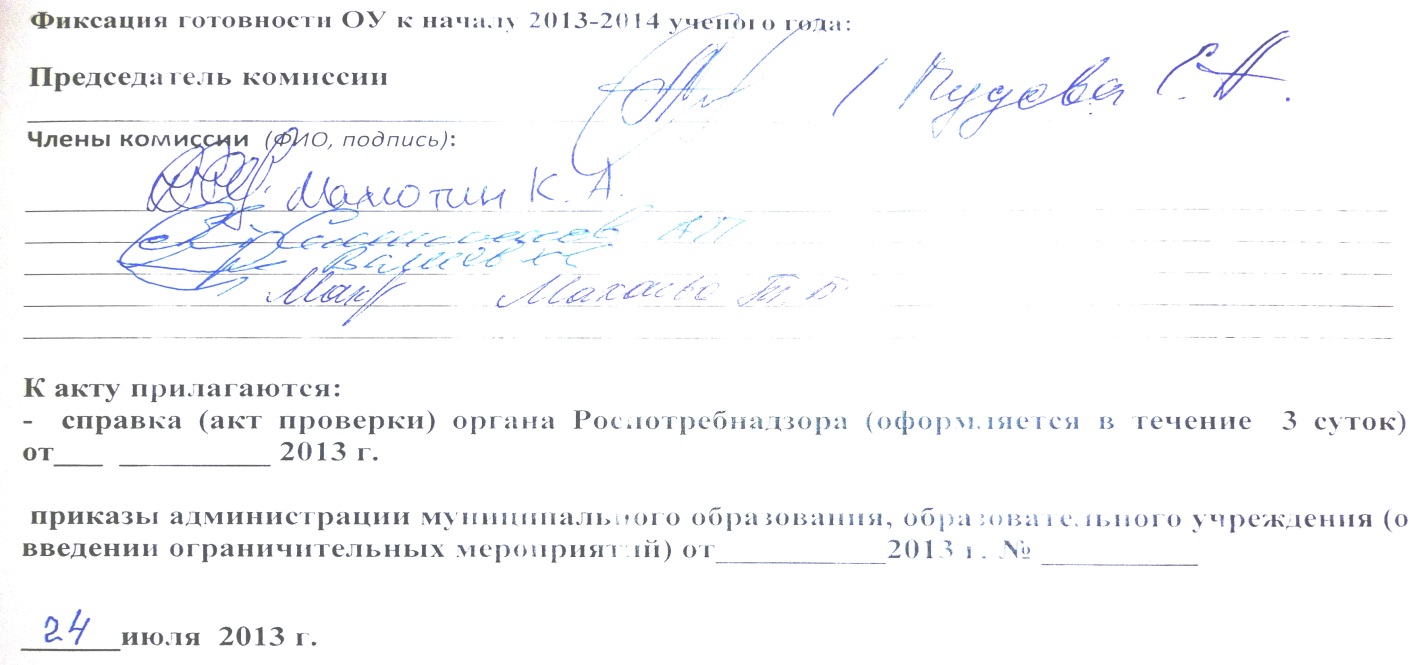 Приложение к АктуАкт составлен  24 июля 2013 г.Муниципальное казенное общеобразовательное учреждение «Рахмангуловская средняя общеобразовательная школа» МО Красноуфимский округ№п/пМероприятияТребования к исполнениюТребования к исполнениюИнформация о состоянии на момент проверки, проблемы, рекомендацииХарактеристика образовательного учрежденияХарактеристика образовательного учрежденияХарактеристика образовательного учрежденияХарактеристика образовательного учрежденияХарактеристика образовательного учрежденияНаличие    учредительных    документов    юридического   лица  дата и № документа :  Устав МКОУ «Рахмангуловская СОШ», приказ № 444 от 03.11.2011г.Наличие документов, подтверждающих закрепление за образовательным учреждением (далее - ОУ) недвижимого имуществана правах оперативного управления или передачи в собственность образовательному учреждениюна правах оперативного управления или передачи в собственность образовательному учреждениюдата и № документа: Договор о передаче имущества  МО «Красноуфимский район» на право оперативного управления№1 от 01.03.2010 г.Наличие документов, подтверждающих право на пользование земельным участком, на котором размещено образовательное учреждение (за исключением зданий, арендуемых образовательным учреждением) дата и № документа : Свидетельство на право пользования землей № 3487 от 30.12.1997 г.Наличие лицензии на право ведения  образовательной  деятельности, свидетельство об аккредитации-№ лицензии  - 14764-кем и когда выдана –Министерством общего и профессионального образования  31 января 2012 г.-на какой срок- бессрочно-имеется ли приложение (приложения)- имеется --  соответствие  данных, указанных в лицензии, уставу ,- виды реализуемых образовательных программ: основная, дополнительная- №  и дата свидетельства об аккредитации:№ 5408 от 06.07.2010 Наличие плана работы общеобразовательного учреждения на новый 2013-2014 учебный годимеетсяЧисленность обучающих в образовательном учреждении (также указывается превышение допустимой численности обучающихся)777.Укомплектованность образовательного учреждения кадрами1)  по штатному расписанию:2)  по факту: 3) наличие вакансий1)  по штатному расписанию:2)  по факту: 3) наличие вакансийАдминистрация - 4Учителя               - 22Воспитатели        - 3мастера производственного обучения -0;иные работники - 24Администрация - 4Учителя               - 22Воспитатели        - 3мастера производственного обучения -0;иные работники – 24английский языкНаличие  материально-технической базы учреждения и оснащенность образовательного процессаНаличие  материально-технической базы учреждения и оснащенность образовательного процессаНаличие  материально-технической базы учреждения и оснащенность образовательного процессаНаличие  материально-технической базы учреждения и оснащенность образовательного процессаНаличие  материально-технической базы учреждения и оснащенность образовательного процесса8Готовность (оборудование, ремонт) систем:- канализации, - отопления,-  водоснабжения Акты технического контроля Акты технического контроля От 19 июля 2013 г.№ 1От 19 июля 2013 г.№ 2От 19 июля 2013 г.№ 19Оснащенность ученической мебелью в соответствии с нормами и ростовыми группамисоответствует10Обеспеченность учебниками в соответствии с требованиями стандартов (в процентах)перечислить учебные предметы, не обеспеченные в полном объеме учебникамиперечислить учебные предметы, не обеспеченные в полном объеме учебниками98 % обеспеченность5 кл.:рус.яз., матем.,литер., природ.8 кл.:литер.           10 кл история России11Условия для занятий  физической культурой и спортом1) наличие  и готовность физкультурного/спортивного  зала;2) наличие спортивного оборудования;инвентаря  по  норме;  3)  состояние оборудования и инвентаря; 4) акты-разрешения на использование вобразовательном процессе спортивного оборудования 5) наличие и состояние  стадиона, спортивной площадки,6) наличие акта проведения испытаний спортивного оборудования на стадионах, спортивных площадках 1) наличие  и готовность физкультурного/спортивного  зала;2) наличие спортивного оборудования;инвентаря  по  норме;  3)  состояние оборудования и инвентаря; 4) акты-разрешения на использование вобразовательном процессе спортивного оборудования 5) наличие и состояние  стадиона, спортивной площадки,6) наличие акта проведения испытаний спортивного оборудования на стадионах, спортивных площадках имеетсяимеетсяудовлетворительноеимеетсяудовлетворительноеОт 19 июля 2013 г.№ 312Оснащенность мастерских в соответствии с требованиямиСоответствует требованиямПожарная безопасность образовательного учрежденияПожарная безопасность образовательного учрежденияПожарная безопасность образовательного учреждения13Наличие предписаний органов надзорной деятельности Главного управления Министерства Российской Федерации по делам гражданской обороны, чрезвычайным ситуациям и ликвидации последствий стихийных бедствий по Свердловской области (госпожнадзора)Наличие предписаний органов надзорной деятельности Главного управления Министерства Российской Федерации по делам гражданской обороны, чрезвычайным ситуациям и ликвидации последствий стихийных бедствий по Свердловской области (госпожнадзора)Предписание/Акт 1) количество  неустраненных нарушений;2) количество неустраненных нарушений, срок устранения которых истек;3) наличие плана устранения нарушений с указанием сроков устранения (каким документом утвержден);4) отчеты об устранении нарушенийПредписаний нет14Обучение правилам пожарной безопасности (ППБ)Обучение правилам пожарной безопасности (ППБ)1)обучение руководителя учреждения пожарному минимуму2)наличие обученного ответствен-ного в учреждении3) обучение сотрудников4) обучение обучающихся15.08.2012 г.15.08.2012 г., Гапасов Р.А.52 чел.74 чел5) эвакуационные учения с обучаю-щимися2 раза в год2 раза в год.15Состояние первичных средств пожаротушения1) достаточность имеющихся средств;2) наличие журнала учета средств;3) проверка средств на срок годности1) достаточность имеющихся средств;2) наличие журнала учета средств;3) проверка средств на срок годностиСоответствуетИмеется18.07.2013г.16Состояние автоматической пожарной сигнализации (далее – АПС) и системы оповещения и управления эвакуацией людей при пожаре, их техническое обслуживание1) наличие и исправность АПС, системы оповещения, 2) вывод АПС, системы оповещения (наименование организации),3) наличие ответственного лица,4)  договор на обслуживание (наименование организации) 5) наличие иных систем  пожарной автоматики,договор, соглашение(наименование организации) 1) наличие и исправность АПС, системы оповещения, 2) вывод АПС, системы оповещения (наименование организации),3) наличие ответственного лица,4)  договор на обслуживание (наименование организации) 5) наличие иных систем  пожарной автоматики,договор, соглашение(наименование организации) имеетсяГапасов Р.А.Договор № 392 от 30.12.2012г., ООО»ФОРЭС»_17Состояние путей эвакуациисоответствие путей эвакуации требованиям ППБ (да/нет)соответствие путей эвакуации требованиям ППБ (да/нет)да18Проверка  состояния электросетей (сопротивления   изоляции   электросетей  и  заземления электрооборудования)Документ от__________№______19Наличие, состояние и готовность противопожарного водоснабжениявнутреннеенаружное20Наличие Декларации пожарной безопасностиЗарегистрирована в территориальном органе госпожнадзора Зарегистрирована в территориальном органе госпожнадзора от____________№___________Санитарно-гигиенические и медицинские мероприятияСанитарно-гигиенические и медицинские мероприятияСанитарно-гигиенические и медицинские мероприятияСанитарно-гигиенические и медицинские мероприятияСанитарно-гигиенические и медицинские мероприятия21Наличие предписаний органов Федеральной службы по надзору в сфере защиты прав потребителей и благополучия человека по Свердловской областиПредписание/Акт1) количество  выданных мероприятий по устранению нарушений;2) количество устраненных нарушений;3) количество  неустраненных нарушений;4) количество неустраненных нарушений, срок устранения которых истек;5) наличие плана устранения нарушений с указанием сроков устранения (каким документом утвержден);6) отчеты об устранении нарушенийПредписание/Акт1) количество  выданных мероприятий по устранению нарушений;2) количество устраненных нарушений;3) количество  неустраненных нарушений;4) количество неустраненных нарушений, срок устранения которых истек;5) наличие плана устранения нарушений с указанием сроков устранения (каким документом утвержден);6) отчеты об устранении нарушенийПредписаний нет22Организация профессиональной гигиенической подготовки и аттестации 1) обучение руководителя учреждения;2) наличие обученного ответственного в учреждении;3) обучение сотрудников; 4) обучение обучающихся1) обучение руководителя учреждения;2) наличие обученного ответственного в учреждении;3) обучение сотрудников; 4) обучение обучающихся23Организация питания обучающихся 1) наличие пищеблока (столовая, буфет), если иное – указать; 2) оснащенность пищеблока оборудованием и столовой  мебелью, 3)  акты технического контроля  соответствия технологического и холодильного оборудования паспортным характеристикам 4) организация горячего питания:за счет собственной столовой или данные договора на оказание услуги питания, наименование организации- договоры на поставку  продуктов питания с кем  заключен5) охват обучающихся горячим питанием (количество и процент от общего количества обучающихся),6) паспортизация пищеблока1) наличие пищеблока (столовая, буфет), если иное – указать; 2) оснащенность пищеблока оборудованием и столовой  мебелью, 3)  акты технического контроля  соответствия технологического и холодильного оборудования паспортным характеристикам 4) организация горячего питания:за счет собственной столовой или данные договора на оказание услуги питания, наименование организации- договоры на поставку  продуктов питания с кем  заключен5) охват обучающихся горячим питанием (количество и процент от общего количества обучающихся),6) паспортизация пищеблокаимеется столоваясоответствуетот19 июля 2013 г. №4Договор 40/13-1 от 14.01.2013 г.   ООО «Агрофирма Манчажская»Договор  от 01.06.2013 г. ИП Байдин С.Н.Договор  от 01.04.2013 г. ИП Байдин С.Н.24Оборудование учреждения по бактерицидному обеззараживанию воздухаИмеется25Состояние медицинского сопровождения1) наличие мед.кабинета (если иное – указать);2) лицензия на право медицинской деятельности (или договор с поликлиникой на обслуживание);3) обеспеченность медицинским персоналом1) наличие мед.кабинета (если иное – указать);2) лицензия на право медицинской деятельности (или договор с поликлиникой на обслуживание);3) обеспеченность медицинским персоналомДоговор  о предоставлении медицинских услуг от 09.01.2013 Филиал № 4 ГБУЗ СО СОКВД.26Протокол лабораторного исследования качества питьевой воды по микробиологическим показателям (при проведении работ на системе водоснабжения или наличии проблем с качеством питьевой воды в населенном пункте, учреждении)27Проведение медицинского осмотра сотрудников учреждения в соответствии с установленным графиком соответствуетАнтитеррористическая безопасность образовательного учрежденияАнтитеррористическая безопасность образовательного учрежденияАнтитеррористическая безопасность образовательного учрежденияАнтитеррористическая безопасность образовательного учрежденияАнтитеррористическая безопасность образовательного учреждения28Наличие предписаний правоохранительных органов Акт проверки 1) количество  неустраненных нарушений;2) количество неустраненных нарушений, срок устранения которых истек;3) наличие плана устранения нарушений с указанием сроков устранения (каким документом утвержден);4) отчеты об устранении нарушенийАкт проверки 1) количество  неустраненных нарушений;2) количество неустраненных нарушений, срок устранения которых истек;3) наличие плана устранения нарушений с указанием сроков устранения (каким документом утвержден);4) отчеты об устранении нарушенийПредписаний нет29Ограждение учреждения 1) наличие ограждения;2) состояние ограждения1) наличие ограждения;2) состояние огражденияудовлетворительное30Обучение антитеррористической безопасности 1) назначение ответственного в учреждении;2) обучение сотрудников; 3) обучение обучающихся 1) назначение ответственного в учреждении;2) обучение сотрудников; 3) обучение обучающихся Гапасов Р.А.31Система видеонаблюдения1) наличие (установка по периметру, внутри учреждения);2) вывод изображения;  3) назначение ответственного1) наличие (установка по периметру, внутри учреждения);2) вывод изображения;  3) назначение ответственногонет32Наличие кнопки тревожной сигнализации (далее – КТС)1) наличие и исправность; 2) вывод КТС (наименование организации);3) назначение ответственного в учреждении;4)  договор на обслуживание (наименование организации) 5) КТС не установлена (причина, принимаемые меры)6) КТС не обслуживается (причина, принимаемые меры)1) наличие и исправность; 2) вывод КТС (наименование организации);3) назначение ответственного в учреждении;4)  договор на обслуживание (наименование организации) 5) КТС не установлена (причина, принимаемые меры)6) КТС не обслуживается (причина, принимаемые меры)____________________________от___________№________________________________33Организация физической охраны1) в дневное время: предусмотрено в штатном расписании (вахтер, сторож),заключен договор (наименование организации) 2) в ночное время: предусмотрено в штатном расписании (вахтер, сторож), заключен договор (наименование организации) 1) в дневное время: предусмотрено в штатном расписании (вахтер, сторож),заключен договор (наименование организации) 2) в ночное время: предусмотрено в штатном расписании (вахтер, сторож), заключен договор (наименование организации) Гардеробщица, дежурная техничкасторож34Наличие освещения по периметруналичиеисправностьналичиеисправностьимеется35Паспорт антитеррористической и противодиверсионной защищенности учрежденияпаспорт разработан, согласован вподразделениях: - ГУ МВД России по Свердловской области (дата),- ГУ МЧС России по Свердловской области (дата),- УФБС России по Свердловской области (дата)паспорт разработан, согласован вподразделениях: - ГУ МВД России по Свердловской области (дата),- ГУ МЧС России по Свердловской области (дата),- УФБС России по Свердловской области (дата)Согласовано: Начальник отдела ГО, ЧС админи-страции МО Красноуфимский округ А.В.Голубцов, 30.08.2011гНачальник ОВД ГО Красноуфимск МО Красноуфимский округ  С.М.Титеев,  30.08.2011г.Начальник УФСБ г. Красноуфимск А.Н.Грунин 30.08.2011гНачальник МОУО МО Красноуфимский округ С.А.Пудова 30.08.2011гПаспорт пролангирован на  2012-2013Информационная безопасностьИнформационная безопасностьИнформационная безопасностьИнформационная безопасностьИнформационная безопасность36Проведение ревизии библиотечного фонда на выявление литературы, содержащей материалы экстремистской направленностиАкт от______________№________37Наличие в ОУ доступа к сети Интернет- наименование организации (провайдер)- договор - наименование организации (провайдер)- договор Договор  № 94/06488 об оказании телематических услуг связи в рамках приоритетного национального проекта «Образование»  от 01.01.2013 г. ОАО «РОСТЕЛЕКОМ»38Назначение ответственных лиц по информационной безопасностиПриказ  3 71 от 06.04.2013 г.39Количество компьютеров, подключенных к сети Интернет940Установка контент-фильтра на компьютерах, имеющих доступ к сети Интернет- название и тип контент-фильтра- все ли компьютеры, имеющих доступ к сети Интернет, имеют контент-фильтр- название и тип контент-фильтра- все ли компьютеры, имеющих доступ к сети Интернет, имеют контент-фильтрТип контент-фильтра аппаратный. Nel Police да41Наличие договорных обязательств с провайдером на предоставление сетевой контент-фильтрации для трафикаДоговор  № 94/06488 об оказании телематических услуг связи в рамках приоритетного национального проекта «Образование»  от 01.01.2013 г. ОАО «РОСТЕЛЕКОМ42Проверка исправности контентной фильтрацииАкт от 06.04.2013 г. №1Безопасность дорожного движенияБезопасность дорожного движенияБезопасность дорожного движенияБезопасность дорожного движенияБезопасность дорожного движения43Безопасность школьных перевозок1) соответствие школьного автобуса ГОСТ;2) согласование маршрута движения автобуса с Государственной инспекцией безопасности дорожного движения;3) организация предрейсового осмотра (технического и медицинского), договоры (наименование организации) 4) дата последнего техосмотра,5) стаж работы водителя, обучение1) соответствие школьного автобуса ГОСТ;2) согласование маршрута движения автобуса с Государственной инспекцией безопасности дорожного движения;3) организация предрейсового осмотра (технического и медицинского), договоры (наименование организации) 4) дата последнего техосмотра,5) стаж работы водителя, обучениесоответствуетДоговор  о предоставлении медицинских услуг от 09.01.2013 Филиал № 4 ГБУЗ СО СОКВД.29.03.2013 г.   6 лет                                                                                                                                                                                                                                                                                                                                                                                                                                                                                                                                                                                                                                                                                                                                          44Численность подвозимых обучающихся445Проведение занятий с обучающимися по  безопасности дорожного движенияПо графику46Наличие класса «Светофор»нет47Наличие уголков безопасности дорожного движенияимеется48Обеспечение безопасности подъездных путейНаличие знаков дорожного движения около учрежденияНаличие знаков дорожного движения около учрежденияимеетсяОхрана трудаОхрана трудаОхрана трудаОхрана трудаОхрана труда49Приказ о назначении ответственного лица за охрану труда в образовательном учрежденииФИО ответственного должностьФИО ответственного должностьОт 01.09.2012г. №164Гапасов Р.А., преподаватель- организатор ОБЖ 50Наличие плана работы по охране труда и профилактике детского травматизма в образовательном учрежденииимеется51Наличие инструкций по охране трудаимеется52Наличие журналов по проведению инструктажей по охране трудаимеется53Организация и проведение инструктажей по вопросам охраны трудапериодичностьпериодичность по графику54Состояние аттестации рабочих мест на начало 2013-2014 учебного годаколичество рабочих мест, всего;количество аттестованных рабочих мест;количество неаттестованных рабочих мест, планируемые сроки аттестацииколичество рабочих мест, всего;количество аттестованных рабочих мест;количество неаттестованных рабочих мест, планируемые сроки аттестации32320Ремонтные работыРемонтные работыРемонтные работыРемонтные работыРемонтные работы55Проведение капитального ремонта56Проведение ремонтных работ